Приложение 9к постановлениюадминистрации города от ____________№ ______«Приложение 5к постановлениюадминистрации города от 19.11.2014  № 761 СХЕМАразмещения рекламных конструкций по улице Чернышевского в Центральном районе города КрасноярскаМасштаб 1:10000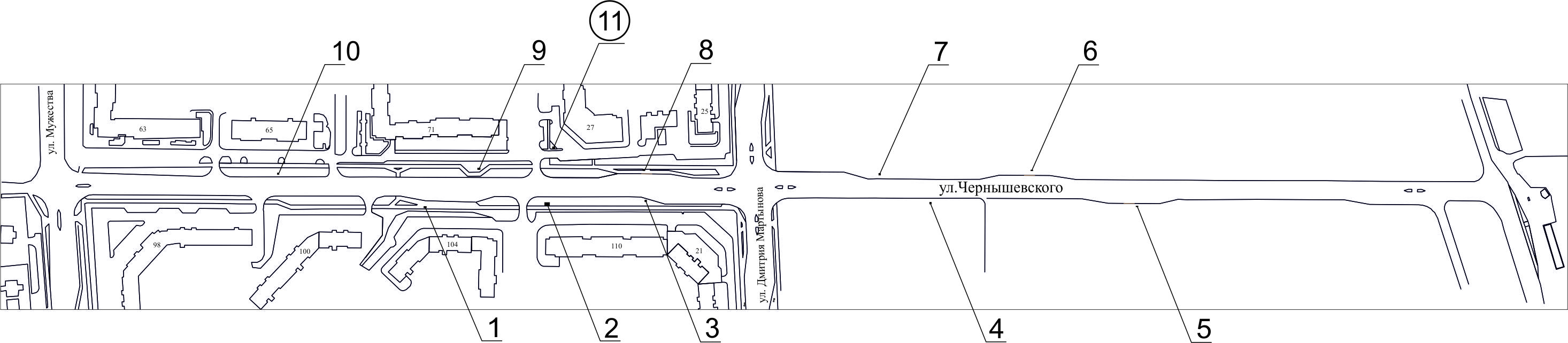 Примечание:Сведения о рекламных местах указываются в паспортах рекламных мест.».Номер на схемеАдрес рекламного местаТип конструкции1Ул. Чернышевского, 104, остановка общественного транспорта «4-я Дальневосточная»рекламная конструкция в составе остановочного пункта движения общественного транспорта с размером информационного поля 1,2 м х 1,8 м2Ул. Чернышевского, 110щитовая конструкция с размером информационного поля 6,0 м x 3,0 м (щит) либо щитовая конструкция с размером информационного поля 6,0 м x 3,2 м с автоматической сменой изображения (призматрон)3Ул. Чернышевского, 110, со стороны западного фасада зданияуказатель городской системы ориентирования с размерами информационного поля – по длине от 0,835 м до 1,2 м, по высоте от 0,265 м до 1,8 м4Ул. Чернышевского, 114указатель городской системы ориентирования с размерами информационного поля – по длине от 0,835 м до 1,2 м, по высоте от 0,265 м до 1,8 м5Ул. Чернышевского, 114, остановка общественного транспорта «Абытаевская»рекламная конструкция в составе остановочного пункта движения общественного транспорта с размером информационного поля 1,2 м х 1,8 м6Ул. Чернышевского, 81д, остановка общественного транспорта «Абытаевская»рекламная конструкция в составе остановочного пункта движения общественного транспорта с размером информационного поля 1,2 м х 1,8 м7Ул. Чернышевского, 114, на противоположной стороне дорогиуказатель городской системы ориентирования с размерами информационного поля – по длине от 0,835 м до 1,2 м, по высоте от 0,265 м до 1,8 м8Ул. Чернышевского, 110, на противоположной стороне дороги, остановка общественного транспорта «4-я Дальневосточная»рекламная конструкция в составе остановочного пункта движения общественного транспорта с размером информационного поля 1,2 м х 1,8 м9Ул. Чернышевского, 71щитовая конструкция с размером информационного поля                  1,2 м x 1,8 м (пилон)10Ул. Чернышевского, 65, со стороны восточного фасада зданияуказатель городской системы ориентирования с размерами информационного поля – по длине от 0,835 м до 1,2 м,                    по высоте от 0,265 м до 1,8 м11Ул. Чернышевского, между домами по ул. Дмитрия Мартынова, 27, и ул. Чернышевского, 71щитовая конструкция с размером информационного поля                 1,2 м x 1,8 м (пилон)